Vocabulary Learning Homework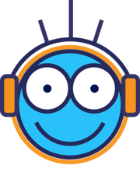 Year 8 French – Term 1.2 Week 6
Part 1: Practise the new vocabulary, either using the app your teacher directs you to, or another method, e.g., look – cover – write – check (15 minutes approx.).Parts 2-4 will take about 15 minutes. Part 2: Listen and repeat the word, then spell it in French, then write it in English. Access your audio file here. Part 3a) Associations: Click on the box next to the word that is most closely connected with the word in bold.Part 3b) Synonyms: Click on the box next to the word with the most similar meaning to the word in bold.Part 3c) Antonyms: Click on the box next to the word that has the opposite meaning to the word in bold.Part 3d) Word substitution: Click on the box next to all of the words that could replace the word in bold to form a grammatically correct sentence with a sensible meaning.Part 4: Speaking

Before you start Part 4, go to: vocaroo.com. It will open in a new tab. Click the red record button, then come back to this list of words.Say the French for the words below. Remember to say the word for ‘the’ if needed.Now go back to the Vocaroo window. Click on the red button. Click on "Save & Share". Copy & paste the URL for your Vocaroo recording here:Spell itWrite it in EnglishSpell itWrite it in English18293104115126137141) Bruxelles4) l’automnela Francefrapperla Suissele cœurla Belgiquela saisonl’Algérie (f)blanc2) le football5) frapper àla pétanquela placel’hiver (m)la pétanquele pianola portela carteressembler à3) l’instrument6) la placela pétanquele pianol’hiver (m)la saisonla guitarela villela cartefrapper1) près2) ressembler àicitrèspas loinle footle côtécommeloinl’hiver (m)1) loin4) gauchepourdernièresidroitdernieril doitprèsloin2) blanc5) pourle pianole cœurloinle côténoirla cartependantcontre3) dernière6) l’été (m)prochainele printempspendantla placebelgel’hiver (m)le tempsle temps1) La guitare est à côté de la porte.3) L’automne est ma saison préférée.à droitedernierpendantla pétanqueà gauchele côtéprèsl’été (m)2) On va au musée quand tu veux.4) Le musée est à Paris.loinà Bruxelles.prèsen Belgiquepourbelgesile printemps1piano8football2left9card3near10side4boules (a game from the south of France)11right5instrument12guitar6far13on the left7on the right14next to